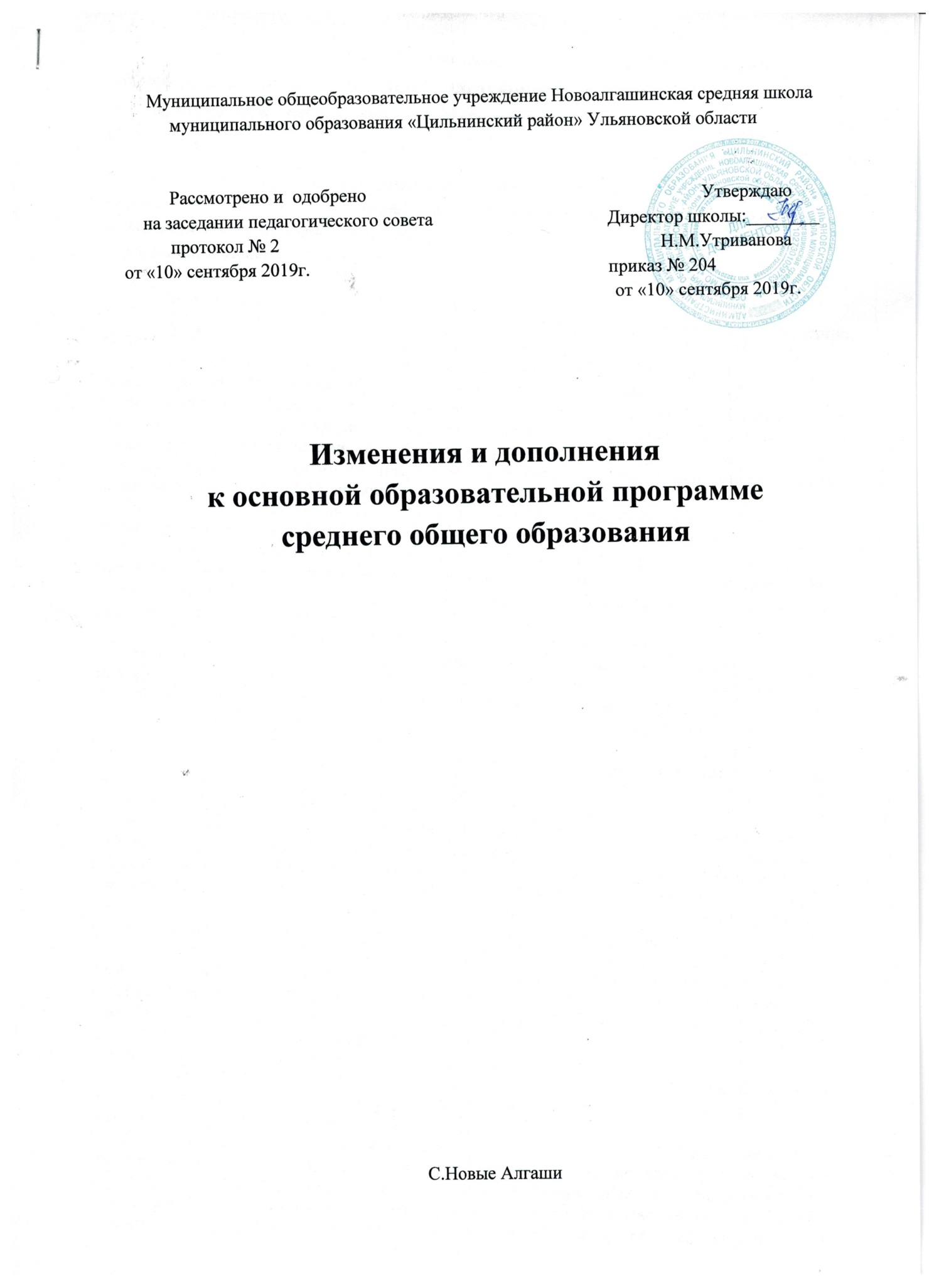 С целью приведения документов в соответствие с действующим законодательством, вносятся следующие изменения в Основную образовательную программу среднего общего образования (далее – ООП СОО).Внести в ООП СОО календарный учебный график:В Организационный раздел в Пункт 3.4. «Система условий реализации основной образовательной программы» в подпункт 3.3.6. «Разработка сетевого графика (дорожной карты) по формированию необходимой системы условий» внести дополнения на 2019-2020 учебный год:В Организационный раздел в Пункт 3.3. «Система условий реализации основной образовательной программы» в подпункт 3.3.7. «Контроль за состоянием системы условий» внести дополнения на 2019-2020 учебный год:Контроль за состоянием системы условий реализации ООП СОО проводится путем мониторинга с целью эффективного управления процессом ее реализации.Оценке подлежат: мониторинг системы условий;      внесение  необходимых  корректив  в  систему  условий  (внесение изменений и дополнений в ОП СОО);      принятие	управленческих	решений	(издание необходимых приказов);аналитическая деятельности по оценке достигнутых результатов (аналитические отчёты, выступления перед участникамиобразовательных отношений, размещение информации на школьном сайте).Мониторинг позволяет оценить ход реализации ОП СОО, увидеть отклонения от запланированных результатов, внести необходимые коррективы в реализацию программы и в конечном итоге достигнуть необходимых результатов.Мониторинг образовательной деятельности включает следующие направления:мониторинг состояния и качества функционирования образовательной системы;мониторинг учебных достижений обучающихся; мониторинг универсальных учебных действий; мониторинг физического развития и состояния здоровья обучающихся; мониторинг воспитательной системы; мониторинг педагогических кадров;мониторинг ресурсного обеспечения образовательной деятельности;Мониторинг состояния и качества функционирования образовательной системы включает следующее:анализ работы (годовой план); выполнение учебных программ, учебного плана;организация внутришкольного контроля по результатам промежуточной аттестации;система работы школьной библиотеки;система воспитательной работы;система работы по обеспечению жизнедеятельности школы (безопасность, сохранение и поддержание здоровья);социологические исследования на удовлетворенность родителей (законных представителей) и обучающихся условиями организации образовательной деятельности в школе;организация внеурочной деятельности обучающихся;количество обращений родителей (законных представителей) и обучающихся по вопросам функционирования школы.Мониторинг предметных достижений обучающихся:результаты текущего контроля успеваемости и промежуточной аттестации обучающихся;качество знаний по предметам (по полугодиям, за год);уровень социально-психологической адаптации личности;достижения  обучающихся  в  различных  сферах  деятельности  (портфолио ученика).Мониторинг физического развития и состояния здоровья обучающихся: распределение обучающихся по группам здоровья; количество дней/уроков, пропущенных по болезни; занятость обучающихся в спортивных секциях;     организация мероприятий, направленных на совершенствование физического развития и поддержания здоровья обучающихся.Мониторинг воспитательной системы:реализация программы воспитания и социализации обучающихся на уровне среднего общего образования;уровень развития классных коллективов; занятость в системе дополнительного образования; развитие ученического самоуправления;работа с учащимися, находящимися в трудной жизненной ситуации; уровень воспитанности обучающихся.Мониторинг педагогических кадров:повышение квалификации педагогических кадров;участие в реализации проектов Программы развития школы;работа по темам самообразования (результативность);использование образовательных технологий, в т.ч. инновационных;участие в семинарах различного уровня;трансляция	собственного	педагогического	опыта (проведение	открытых уроков, мастер-классов, публикации);аттестация педагогических кадров.Мониторинг ресурсного обеспечения образовательной деятельности: кадровое обеспечение (потребность в кадрах; текучесть кадров); учебно-методическое обеспечение:укомплектованность учебных кабинетов дидактическими материалами;материально-техническое обеспечение;оснащение учебной мебелью, демонстрационным оборудованием, компьютерной техникой, наглядными пособиями, аудио и видеотехникой, оргтехникой;комплектование библиотечного фонда.Главным источником информации и диагностики состояния системы условий и основных результатов образовательной деятельности школы по реализации ОП СОО является внутришкольный контроль.В Целевой раздел в пункт 1.2 «Планируемые результаты освоения обучающимися основной образовательной программы среднего общего образования» в подраздел 1.2.3. «Планируемые предметные результаты освоения ООП» внести дополнения:            Результаты выполнения индивидуального проекта должны отражать:- сформированность навыков коммуникативной, учебно-исследовательской деятельности, критического мышления;- способность к инновационной, аналитической, творческой, интеллектуальной деятельности;- сформированность навыков проектной деятельности, а также самостоятельного применения приобретенных знаний и способов действий при решении различных задач, используя знания одного или нескольких учебных предметов или предметных областей;- способность постановки цели и формулирования гипотезы исследования, планирования работы, отбора и интерпретации необходимой информации, структурирования аргументации результатов исследования на основе собранных данных, презентации результатов.В пояснительной записке к учебному плану и плану внеурочной деятельности привести в соответствие с действующим законодательством нормативные акты, соответствующие уровню образования:Учебный план среднего общего образования разработан в соответствии с:- ФЗ «Об образовании в Российской Федерации» от 29 декабря 2012 года №273-ФЗ;        - Федеральным государственным образовательным стандартом среднего общего образования (утвержден приказом минобрнауки России от 17 мая 2012 г. № 413)- Постановлением Главного государственного санитарного врача РФ от 29 декабря 2010 года №189 «Об утверждении СанПиН 2.4.2.2821-10 "Санитарно-эпидемиологические требования к условиям и организации обучения в общеобразовательных учреждениях»;- Примерной основной  образовательной программой среднего общего образования (www. fgosreestr.ru).- Основной  образовательной программой среднего общего образования Новоалгашинской  средней школы МО «Цильнинский район» Ульяновской области;План внеурочной деятельности разработан на основе нормативных документов:1. Федеральный закон «Об образования в Российской Федерации» от 29.12.2012г.  №273 – ФЗ;  2. Федеральный государственный образовательный стандарт среднего общего образования (утвержден приказом минобрнауки России от 17 мая 2012 г. № 413)3.  Постановление  Главного государственного санитарного врача РФ от 29.12.2010 № 189 «Об утверждении СанПиН 2.4.2.2821-10 "Санитарно-эпидемиологические требования к условиям и организации обучения в общеобразовательных учреждениях"» с изменениями от 24.22.2015 г. приказ №81;                                                                                                                                             4. Основная  образовательная программа   среднего общего образования муниципального общеобразовательного учреждения Новоалгашинской  средней   школы  МО «Цильнинский район» Ульяновской областиОрганизация УВПСрокиСрокиНачало учебного года02 сентября 2019г.02 сентября 2019г.Первый учебный день03 сентября 2019г.03 сентября 2019г.Окончание учебного года:11 класс25 мая 2020г.25 мая 2020г.10 класс29 мая 2020г.29 мая 2020г.Окончание учебных полугодий:1 полугодие28 декабря 2019г.28 декабря 2019г.2 полугодие31 мая 2020г.31 мая 2020г.Школьные каникулы:ОсенниеС 28 октября по 03 ноября 2019г.С 28 октября по 03 ноября 2019г.ЗимниеС 30 декабря 2019г. по 12 января 2020г.С 30 декабря 2019г. по 12 января 2020г.ВесенниеС 23 марта 2020г. по 29 марта 2020г.С 23 марта 2020г. по 29 марта 2020г.ЛетниеС 01 июня 2020г. по 31 августа 2020г.С 01 июня 2020г. по 31 августа 2020г.Начало учебных занятий по окончании каникул:2 полугодие13 января 2020г.13 января 2020г.Начало учебных занятий08.30 часов08.30 часовОкончание учебных занятий14.55 часов14.55 часовПродолжительность урока:10- 11 классы:45 минут45 минутКлассные часы1 раз в неделю1 раз в неделюПромежуточная аттестация:Май 2020г.Май 2020г.Учащиеся 10,11 классовПо итогам полугодияПо итогам полугодияРасписание звонков№ урокаВремя уроков10 – 11 классы18.30 – 9.1510 – 11 классы29.25 – 10.1010 – 11 классы310.20 – 11.0510 – 11 классы411.25 – 12.1010 – 11 классы512.20 – 13.0510 – 11 классы613.15 – 14.0010 – 11 классы714.10 – 14.55Военно-полевые сборыМай 2020г.Май 2020г.Единый государственный экзаменС 25 мая по 30 июня 2020г.С 25 мая по 30 июня 2020г.Продолжительность учебного года11 класс – 34 учебные недели,10 класс –    35 учебных недель.11 класс – 34 учебные недели,10 класс –    35 учебных недель.Направление мероприятийМероприятияСроки реализацииI. Нормативное обеспечение введения ФГОС СОО1. Обеспечение соответствия нормативной базы школы требованиям ФГОС СОО (цели образовательной деятельности, режим занятий, финансирование, материально-техническое обеспечение и др.)август 2019гI. Нормативное обеспечение введения ФГОС СОО2.  Определение списка учебников и учебных пособий, используемых в образовательной деятельности в соответствии с ФГОС СОО и входящих в федеральный перечень учебников (закупка учебников для 11 класса)Апрель 2019гI. Нормативное обеспечение введения ФГОС СОО3. Доработка:– образовательных программ (индивидуальных и др.);– учебного плана;– рабочих программ учебных предметов, курсов, дисциплин;– годового календарного учебного графика; – плана внеурочной деятельности.Август 2019гII. Финансовое обеспечение введения ФГОС среднего общего образования1. Корректировка локальных актов, регламентирующих установление заработной платы работников образовательной организации, в том числе стимулирующих надбавок и доплат, порядка и размеров премированияИюль 2019гII. Финансовое обеспечение введения ФГОС среднего общего образования2. Заключение дополнительных соглашений к трудовому договору с педагогическими работникамиАвгуст  2019гIII. Организационное обеспечение введения ФГОС среднего общего образования1. Разработка и реализация моделей взаимодействия организаций общего образования и дополнительного образования детей и учреждений культуры и спорта, обеспечивающих организацию внеурочной деятельностиАвгуст 2019гIII. Организационное обеспечение введения ФГОС среднего общего образования2. Разработка и реализация системы мониторинга образовательных потребностей обучающихся и родителей (законных представителей) для проектирования учебного плана в части, формируемой участниками образовательных отношений, и внеурочной деятельностиАпрель 2019гIV. Кадровое обеспечение введения ФГОС среднего общего образования1.Анализ кадрового обеспечения введения и реализации ФГОС СОО август 2019гIV. Кадровое обеспечение введения ФГОС среднего общего образования2. Создание (корректировка) плана графика повышения квалификации педагогических и руководящих работников образовательной организации в связи с введением ФГОС СОО август 2019гV. Информационное обеспечение введения ФГОС среднего общего образования1. Размещение на сайте образовательной организации информационных материалов о реализации ФГОС СООв течение годаV. Информационное обеспечение введения ФГОС среднего общего образования2. Широкое информирование родительской общественности о введении ФГОС СОО и порядке перехода на нихМай 2019гV. Информационное обеспечение введения ФГОС среднего общего образования3. Организация изучения общественного мнения по вопросам реализации ФГОС СОО и внесения возможных дополнений в содержание ООП образовательной организацииМай 2019гVI. Материально-техническое обеспечение введения ФГОС среднего общего образования1. Анализ материально-технического обеспечения реализации ФГОС СООАвгуст  2019гVI. Материально-техническое обеспечение введения ФГОС среднего общего образования2. Обеспечение соответствия материально-технической базы образовательной организации требованиям ФГОС СООВ течение учебного годаVI. Материально-техническое обеспечение введения ФГОС среднего общего образования3. Обеспечение соответствия санитарно-гигиенических условий требованиям ФГОС и СанПиНАвгуст 2019гVI. Материально-техническое обеспечение введения ФГОС среднего общего образования4. Обеспечение соответствия условий реализации ООП противопожарным нормам, нормам охраны труда работников образовательной организацииАвгуст 2019гVI. Материально-техническое обеспечение введения ФГОС среднего общего образования5. Обеспечение соответствия информационно-образовательной среды требованиям ФГОС СООАвгуст 2019гVI. Материально-техническое обеспечение введения ФГОС среднего общего образования6. Обеспечение укомплектованности библиотеки  печатными и электронными образовательными ресурсамиАпрель – август 2019гVI. Материально-техническое обеспечение введения ФГОС среднего общего образования7. Наличие доступа образовательной организации к электронным образовательным ресурсам (ЭОР), размещенным в федеральных, региональных и иных базах данныхПостоянноVI. Материально-техническое обеспечение введения ФГОС среднего общего образования8. Обеспечение контролируемого доступа участников образовательной деятельности к информационным образовательным ресурсам в сети ИнтернетПо графику